ПОЯСНИТЕЛЬНАЯ ЗАПИСКАПрограмма по учебному предмету «Окружающий мир» (предметная область «Обществознание и естествознание» («Окружающий мир») включает: пояснительную записку, содержание обучения, планируемые результаты освоения программы учебного предмета, тематическое планирование.Пояснительная записка отражает общие цели и задачи изучения предмета, характеристику психологических предпосылок к его изучению младшими школьниками; место в структуре учебного плана, а также подходы к отбору содержания, планируемым результатам и тематическому планированию.Содержание обучения раскрывает содержательные линии для обязательного изучения в 4 классе начальной школы.Содержание обучения в 4 классе завершается перечнем универсальных учебных действий — познавательных, коммуникативных и регулятивных, которые возможно формировать средствамиучебного предмета «Окружающий мир» с учётом возрастных особенностей младших школьников.Планируемые результаты включают личностные, метапредметные результаты за период обучения, а также предметные достижения младшего школьника за четвертый год обучения в начальной школе.В тематическом планировании описывается программное содержание по всем разделам содержания обучения 4 класса, а также раскрываются методы и формы организации обучения и характеристика деятельностей, которые целесообразно использовать при изучении той или иной программной темы.Представлены также способы организации дифференцированного обучения.Рабочая программа по предмету «Окружающий мир» на уровне 4 класса начального общего образования составлена на основе требований к результатам освоения основной образовательной программы начального общего образования, представленных в Федеральном государственном образовательном стандарте начального общего образования, Примерной программы воспитания, а также с учётом историко-культурного стандарта.Изучение предмета «Окружающий мир», интегрирующего знания о природе, предметном мире, обществе и взаимодействии людей в нём, соответствует потребностям и интересам детей младшего школьного возраста и направлено на достижение следующих целей:— формирование целостного взгляда на мир, осознание места в нём человека на основе целостного взгляда на окружающий мир (природную и социальную среду обитания); освоение естественнонаучных, обществоведческих, нравственно этических понятий, представленных в содержании данного учебного предмета;— развитие умений и навыков применять полученные знания в реальной учебной и жизненной практике, связанной как с поисково-исследовательской деятельностью (наблюдения, опыты, трудовая деятельность), так и с творческим использованием приобретённых знаний в речевой, изобразительной, художественной деятельности;— духовно-нравственное развитие и воспитание личности гражданина России, понимание своей принадлежности к Российскому государству, определённому этносу; проявление уважения к истории, культуре, традициям народов РФ; освоение младшими школьниками мирового культурного опыта по созданию общечеловеческих ценностей, законов и правил построения взаимоотношений в социуме; обогащение духовного богатства обучающихся;— развитие способности ребёнка к социализации на основе принятия гуманистических норм жизни, приобретение опыта эмоционально-положительного отношения к природе в соответствии с экологическими нормами поведения; становление навыков повседневного проявлениякультуры общения, гуманного отношения к людям, уважительного отношения к их взглядам, мнению и индивидуальности.Центральной идеей конструирования содержания и планируемых результатов обучения является раскрытие роли человека в природе и обществе, ознакомление с правилами поведения в среде обитания и освоение общечеловеческих ценностей взаимодействия в системах «Человек и природа», «Человек и общество», «Человек и другие люди», «Человек и познание». Важнейшей составляющей всех указанных систем является содержание, усвоение которого гарантирует формирование у обучающихся навыков здорового и безопасного образа жизни на основе развивающейся способности предвидеть результаты своих поступков и оценки возникшей ситуации. Отбор содержания курса «Окружающий мир» осуществлён на основе следующих ведущих идей:— раскрытие роли человека в природе и обществе;— освоение общечеловеческих ценностей взаимодействия в системах «Человек и природа», «Человек и общество», «Человек и другие люди», «Человек и его самость», «Человек и познание».Общее число часов, отведённых на изучение курса «Окружающий мир» в 4 классе, составляет 68 часов (два часа в неделю).СОДЕРЖАНИЕ УЧЕБНОГО ПРЕДМЕТАЧеловек и обществоКонституция — Основной закон Российской Федерации. Права и обязанности гражданина Российской Федерации. Президент Российской Федерации — глава государства. Политико-административная карта России. Общая характеристика родного края, важнейшие достопримечательности, знаменитые соотечественники.Города России. Святыни городов России. Главный город родного края: достопримечательности, история и характеристика отдельных исторических событий, связанных с ним.Праздник в жизни общества как средство укрепления общественной солидарности и упрочения духовных связей между соотечественниками. Новый год, День защитника Отечества, Международный женский день, День весны и труда, День Победы, День России, День народного единства, День Конституции. Праздники и памятные даты своего региона. Уважение к культуре, истории, традициям своего народа и других народов, государственным символам России.История Отечества «Лента времени» и историческая карта. Наиболее важные и яркие события общественной и культурной жизни страны в разные исторические периоды: Государство Русь, Московское государство, Российская империя, СССР, Российская Федерация. Картины быта, труда, духовно-нравственные и культурные традиции людей в разные исторические времена. Выдающиеся люди разных эпох как носители базовых национальных ценностей. Наиболее значимые объекты списка Всемирного культурного наследия в России и за рубежом. Охрана памятников истории и культуры. Посильное участие в охране памятников истории и культуры своего края. Личная ответственность каждого человека за сохранность историко-культурного наследия своего края.Правила нравственного поведения в социуме, отношение к людям независимо от их национальности, социального статуса, религиозной принадлежности.Человек и природаМетоды познания окружающей природы: наблюдения, сравнения, измерения, опыты по исследованию природных объектов и явлений. Солнце — ближайшая к нам звезда, источник света и тепла для всего живого на Земле. Характеристика планет Солнечной системы. Естественные спутники планет. Смена дня и ночи на Земле. Вращение Земли как причина смены дня и ночи. Обращение Земли вокруг Солнца и смена времён года. Формы земной поверхности: равнины, горы, холмы, овраги (общее представление, условное обозначение равнин и гор на карте). Равнины и горы России. Особенности поверхности родного края (краткая характеристика на основе наблюдений). Водоёмы, их разнообразие (океан, море, озеро, пруд, болото); река как водный поток; использование рек и водоёмов человеком. Крупнейшие реки и озёра России, моря, омывающие её берега, океаны. Водоёмы и реки родного края (названия, краткая характеристика на основе наблюдений).Наиболее значимые природные объекты списка Всемирного наследия в России и за рубежом (2—3 объекта).Природные зоны России: общее представление, основные природные зоны (климат, растительный и животный мир, особенности труда и быта людей, влияние человека на природу изучаемых зон, охрана природы). Связи в природных зонах.Некоторые доступные для понимания экологические проблемы взаимодействия человека и природы. Охрана природных богатств: воды, воздуха, полезных ископаемых, растительного и животного мира. Правила нравственного поведения в природе. Международная Красная книга (отдельные примеры).Правила безопасной жизниЗдоровый образ жизни: профилактика вредных привычек. Безопасность в городе (планированиемаршрутов с учётом транспортной инфраструктуры города; правила безопасного по ведения в общественных местах, зонах отдыха, учреждениях культуры). Правила безопасного поведения велосипедиста с учётом дорожных знаков и разметки, сигналов и средств защиты велосипедиста. Безопасность в Интернете (поиск достоверной информации, опознавание государственных образовательных ресурсов и детских развлекательных порталов) в условиях контролируемого доступа в Интернет.Универсальные учебные действия Познавательные универсальные учебные действия:— устанавливать последовательность этапов возрастного развития человека;— конструировать в учебных и игровых ситуациях правила безопасного поведения в среде обитания;— моделировать схемы природных объектов (строение почвы; движение реки, форма поверхности);— соотносить объекты природы с принадлежностью к определённой природной зоне;— классифицировать природные объекты по принадлежности к природной зоне;— определять разрыв между реальным и желательным состоянием объекта (ситуации) на основе предложенных учителем вопросов.Работа с информацией:— использовать умения работать с информацией, представленной в разных формах; оценивать объективность информации, учитывать правила безопасного использования электронных ресурсов школы;— использовать для уточнения и расширения своих знаний об окружающем мире словари, справочники, энциклопедии, в том числе и Интернет (в условиях контролируемого выхода);— на основе дополнительной информации делать сообщения (доклады) на предложенную тему, подготавливать презентацию, включая в неё иллюстрации, таблицы, диаграммы.Коммуникативные универсальные учебные действия:— ориентироваться в понятиях: организм, возраст, система органов; культура, долг, соотечественник, берестяная грамота, первопечатник, иконопись, объект Всемирного природного и культурного наследия;— характеризовать человека как живой организм: раскрывать функции различных систем органов; объяснять особую роль нервной системы в деятельности организма;— создавать текст-рассуждение: объяснять вред для здоровья и самочувствия организма вредных привычек;— описывать ситуации проявления нравственных качеств — отзывчивости, доброты, справедливости и др.;— составлять краткие суждения о связях и зависимостях в природе (на основе сезонных изменений, особенностей жизни природных зон, пищевых цепей);— составлять небольшие тексты «Права и обязанности гражданина РФ»;— создавать небольшие тексты о знаменательных страницах истории нашей страны (в рамках изученного).Регулятивные универсальные учебные действия:— самостоятельно планировать алгоритм решения учебной задачи; предвидеть трудности и возможные ошибки;— контролировать процесс и результат выполнения задания, корректировать учебные действия при необходимости;— адекватно принимать оценку своей работы; планировать работу над ошибками;— находить ошибки в своей и чужих работах, устанавливать их причины.Совместная деятельность:— выполнять правила совместной деятельности при выполнении разных ролей — руководитель, подчинённый, напарник, член большого коллектива;— ответственно относиться к своим обязанностям в процессе совместной деятельности, объективно оценивать свой вклад в общее дело;— анализировать ситуации, возникающие в процессе совместных игр, труда, использования инструментов, которые могут стать опасными для здоровья и жизни других людей.ПЛАНИРУЕМЫЕ ОБРАЗОВАТЕЛЬНЫЕ РЕЗУЛЬТАТЫИзучение предмета "Окружающий мир" в 4 классе направлено на достижение обучающимися личностных, метапредметных и предметных результатов освоения учебного предмета.ЛИЧНОСТНЫЕ РЕЗУЛЬТАТЫЛичностные результаты изучения предмета «Окружающий мир» характеризуют готовность обучающихся руководствоваться традиционными российскими социокультурными и духовно-нравственными ценностями, принятыми в обществе правилами и нормами поведения и должны отражать приобретение первоначального опыта деятельности обучающихся, в части:Гражданско-патриотического воспитания:— становление ценностного отношения к своей Родине — России; понимание особой роли многонациональной России в современном мире;— осознание своей этнокультурной и российской гражданской идентичности, принадлежности к российскому народу, к своей национальной общности;— сопричастность к прошлому, настоящему и будущему своей страны и родного края; проявление интереса к истории и многонациональной культуре своей страны, уважения к своему и другим народам;— первоначальные представления о человеке как члене общества, осознание прав и ответственности человека как члена общества.Духовно-нравственного воспитания:— проявление культуры общения, уважительного отношения к людям, их взглядам, признанию их индивидуальности;— принятие существующих в обществе нравственно-этических норм поведения и правил межличностных отношений, которые строятся на проявлении гуманизма, сопереживания, уважения и доброжелательности;— применение правил совместной деятельности, проявление способности договариваться, неприятие любых форм поведения, направленных на причинение физического и морального вреда другим людям.Эстетического воспитания:— понимание особой роли России в развитии общемировой художественной культуры, проявление уважительного отношения, восприимчивости и интереса к разным видам искусства, традициям и творчеству своего и других народов;— использование полученных знаний в продуктивной и преобразующей деятельности, в разных видах художественной деятельности.Физического воспитания, формирования культуры здоровья и эмоционального благополучия:— соблюдение правил организации здорового и безопасного (для себя и других людей) образа жизни; выполнение правил безопасного поведении в окружающей среде (в том числе ин формационной);— приобретение опыта эмоционального отношения к среде обитания, бережное отношение к физическому и психическому здоровью.Трудового воспитания:— осознание ценности трудовой деятельности в жизни человека и общества, ответственное потребление и бережное отношение к результатам труда, навыки участия в различных видах трудовой деятельности, интерес к различным профессиям.Экологического воспитания:— осознание роли человека в природе и обществе, принятие экологических норм поведения, бережного отношения к природе, неприятие действий, приносящих ей вред.Ценности научного познания:— ориентация в деятельности на первоначальные представления о научной картине мира;— осознание ценности познания, проявление познавательного интереса, активности, инициативности, любознательности и самостоятельности в обогащении своих знаний, в том числе с использованием различных информационных средств.МЕТАПРЕДМЕТНЫЕ РЕЗУЛЬТАТЫПознавательныеуниверсальные учебные действия: 1) Базовые логические действия:— понимать целостность окружающего мира (взаимосвязь природной и социальной среды обитания), проявлять способность ориентироваться в изменяющейся действительности;— на основе наблюдений доступных объектов окружающего мира устанавливать связи и зависимости между объектами (часть — целое; причина — следствие; изменения во времени и в пространстве);— сравнивать объекты окружающего мира, устанавливать основания для сравнения, устанавливать аналогии;— объединять части объекта (объекты) по определённому признаку;— определять существенный признак для классификации, классифицировать предложенные объекты;— находить закономерности и противоречия в рассматриваемых фактах, данных и наблюдениях на основе предложенного алгоритма;— выявлять недостаток информации для решения учебной (практической) задачи на основе предложенного алгоритма2) Базовые исследовательские действия:— проводить (по предложенному и самостоятельно составленному плану или выдвинутому предположению) наблюдения, несложные опыты; проявлять интерес к экспериментам, проводимым под руководством учителя;— определять разницу между реальным и желательным состоянием объекта (ситуации) на основе предложенных вопросов;— формулировать с помощью учителя цель предстоящей работы, прогнозировать возможное развитие процессов, событий и последствия в аналогичных или сходных ситуациях;— моделировать ситуации на основе изученного материала о связях в природе (живая и неживая природа, цепи питания; природные зоны), а также в социуме (лента времени; поведение и егопоследствия; коллективный труд и его результаты и др. );— проводить по предложенному плану опыт, несложное исследование по установлению особенностей объекта изучения и связей между объектами (часть - целое, причина - следствие);— формулировать выводы и подкреплять их доказательствами на основе результатов проведённого наблюдения (опыта, измерения, исследования).3) Работа с информацией:— использовать различные источники для поиска информации, выбирать источник получения информации с учётом учебной задачи;— согласно заданному алгоритму находить в предложенном источнике информацию, представленную в явном виде;— распознавать достоверную и недостоверную информацию самостоятельно или на основе предложенного учителем способа её проверки;— находить и использовать для решения учебных задач текстовую, графическую, аудиовизуальную информацию;— читать и интерпретировать графически представленную информацию (схему, таблицу, иллюстрацию);— соблюдать правила информационной безопасности в условиях контролируемого доступа в Интернет (с помощью учителя);— анализировать и создавать текстовую, видео, графическую, звуковую информацию в соответствии с учебной задачей;— фиксировать полученные результаты в текстовой форме (отчёт, выступление, высказывание) и графическом виде (рисунок, схема, диаграмма).Коммуникативные универсальные учебные действия:— в процессе диалогов задавать вопросы, высказывать суждения, оценивать выступления участников;— признавать возможность существования разных точек зрения; корректно и аргументированно высказывать своё мнение; приводить доказательства своей правоты;— соблюдать правила ведения диалога и дискуссии; проявлять уважительное отношение к собеседнику;— использовать смысловое чтение для определения темы, главной мысли текста о природе, социальной жизни, взаимоотношениях и поступках людей;— создавать устные и письменные тексты (описание, рассуждение, повествование);— конструировать обобщения и выводы на основе полученных результатов наблюдений и опытной работы, подкреплять их доказательствами;— находить ошибки и восстанавливать деформированный текст об изученных объектах и явлениях природы, событиях социальной жизни;— готовить небольшие публичные выступления с возможной презентацией (текст, рисунки, фото, плакаты и др. ) к тексту выступления.Регулятивные универсальные учебные действия:1) Самоорганизация:— планировать самостоятельно или с небольшой помощью учителя действия по решению учебной задачи;— выстраивать последовательность выбранных действий и операций.2) Самоконтроль:— осуществлять контроль процесса и результата своей деятельности;— находить ошибки в своей работе и устанавливать их причины; корректировать свои действия при необходимости (с не большой помощью учителя);— предвидеть возможность возникновения трудностей и ошибок, предусматривать способы их предупреждения, в том числе в житейских ситуациях, опасных для здоровья и жизни.3) Самооценка:— объективно оценивать результаты своей деятельности, соотносить свою оценку с оценкой учителя;— оценивать целесообразность выбранных способов действия, при необходимости корректировать их.Совместная деятельность:— понимать значение коллективной деятельности для успешного решения учебной (практической) задачи; активно участвовать в формулировании краткосрочных и долгосрочных целей совместной деятельности (на основе изученного материала по окружающему миру);— коллективно строить действия по достижению общей цели: распределять роли, договариваться, обсуждать процесс и результат совместной работы;— проявлять готовность руководить, выполнять поручения, подчиняться;— выполнять правила совместной деятельности: справедливо распределять и оценивать работу каждого участника; считаться с наличием разных мнений; не допускать конфликтов, при их возникновении мирно разрешать без участия взрослого;— ответственно выполнять свою часть работы.ПРЕДМЕТНЫЕ РЕЗУЛЬТАТЫК концу обучения в 4 классе обучающийся научится:— проявлять уважение к семейным ценностям и традициям, традициям своего народа и других народов, государственным символам России; соблюдать правила нравственного поведения в социуме;— показывать на физической карте изученные крупные географические объекты России (горы, равнины, реки, озёра, моря, омывающие территорию России);— показывать на исторической карте места изученных исторических событий;— находить место изученных событий на «ленте времени»;— знать основные права и обязанности гражданина Российской Федерации;— соотносить изученные исторические события и исторических деятелей с веками и периодами истории России;— рассказывать о государственных праздниках России, наиболее важных событиях истории России, наиболее известных российских исторических деятелях разных периодов, достопримечательностях столицы России и родного края;— описывать на основе предложенного плана изученные объекты, выделяя их существенные признаки, в том числе государственную символику России и своего региона;— проводить по предложенному/самостоятельно составленному плану или выдвинутому предположению несложные наблюдения, опыты с объектами природы с использованием простейшего лабораторного оборудования и измерительных приборов, следуя правилам безопасного труда;— распознавать изученные объекты и явления живой и неживой природы по их описанию, рисункам и фотографиям, различать их в окружающем мире;— группировать изученные объекты живой и неживой природы, самостоятельно выбирая признак для группировки; проводить простейшие классификации;— сравнивать объекты живой и неживой природы на основе их внешних признаков и известных характерных свойств;— использовать знания о взаимосвязях в природе для объяснения простейших явлений и процессов в природе (в том числе смены дня и ночи, смены времён года, сезонных изменений в природе своей местности, причины смены природных зон);— называть наиболее значимые природные объекты Всемирного наследия в России и за рубежом (в пределах изученного);— называть экологические проблемы и определять пути их решения;— создавать по заданному плану собственные развёрнутые высказывания о природе и обществе;— использовать различные источники информации для поиска и извлечения информации, ответов на вопросы;— соблюдать правила нравственного поведения на природе;— осознавать возможные последствия вредных привычек для здоровья и жизни человека;— соблюдать правила безопасного поведения при использовании объектов транспортной инфраструктуры населённого пункта, в театрах, кинотеатрах, торговых центрах, парках и зонах отдыха, учреждениях культуры (музеях, библиотеках и т.д.);— соблюдать правила безопасного поведения при езде на велосипеде, самокате;— осуществлять безопасный поиск образовательных ресурсов и достоверной информации в Интернете.ТЕМАТИЧЕСКОЕ ПЛАНИРОВАНИЕ№	Наименование разделов и тем программы п/пКоличество часоввсего     контрольные работыпрактические работыДата	Виды деятельности изученияВиды, формы контроляЭлектронные (цифровые) образовательные ресурсыРаздел 1. Человек и общество.1.1.	История Отечества «Лента времени» и историческая	1	0	1 карта.1.2.	Наиболее важные и яркие события общественной и	6	0	1 культурной жизни страны в разные историческиепериоды: государство Русь, Московское государство, Российская империя, СССР, Российская Федерация.1.3.	Выдающиеся люди разных эпох как носители базовых	6	0	1 национальных ценностей.1.4.	Наиболее значимые объекты списка Всемирного	6	0	0 культурного наследия в России и зарубежом (3—4объекта). Охрана памятников истории и культуры.1.5.	Картины быта, труда; духовно-нравственные и	5	0	0 культурные традиции людей в разные историческиевремена.1.6.	Правила нравственного поведения, культурные	1	0	1 традиции людей в разные исторические времена.1.7.	Общая характеристика родного края: природа, главный     1	0	1 город, важнейшие достопримечательности, знаменитыесоотечественники.06.09.202207.09.2022 27.09.202228.09.2022 18.10.202219.10.2022 15.11.202216.11.2022 30.11.202206.12.202207.12.2022Практическая работа по теме «Определение по «ленте времени» времени (века), в котором происходили исторические события»;Практическая работа по теме «Определение по «ленте времени» времени (века), в котором происходили исторические события»;Работа в паре: анализ исторической карты, нахождение мест важнейших исторических событий в жизни России;Мини-проект о выдающихся людях разных эпох как носителях базовых национальных ценностей.;Просмотр видеофрагментов, иллюстраций, чтение текстов учебников (по выбору) на тему «Объекты Всемирного культурного наследия в России и за рубежом»;Рассказ учителя о памятниках Всемирного наследия (например, в России — Московский Кремль, памятники Новгорода, Кижи, в мире — Великая Китайская стена, Колизей в Риме, Акрополь в Греции);Обсуждение рассказов учителя, текста учебника о быте, традициях, культуре Древней Руси;Экскурсия в художественный музей, просмотр видеофрагментов, иллюстраций и других материалов на темы «Искусство Древней Руси», «Ремёсла в Древней Руси», «Образование от Древней Руси до XIX века», «Московское государство», «Искусство ХIХ века», «Искусство ХХ века» (по выбору);Исследовательская работа по теме "Культурные традиции людей в разные исторические времена";Рассказ учителя о важнейших страницах истории родного края; Обсуждение докладов и презентаций учащихся (дифференцированное задание) по теме «Мой родной край»;Практическая работа;Устный опрос; Практическая работа;Устный опрос; Самооценка с использованием «Оценочного листа»;мини-проект;Устный опрос; Творческая работа ;Устный опрос; посещение музея;Письменный контроль; Самооценка с использованием «Оценочного листа»; исследовательская работа;Практическая работа;https://uchi.ru/https://infourok.ru/https://uchi.ru/https://infourok.ru/https://uchi.ru/https://infourok.ru/https://uchi.ru/https://infourok.ru/https://uchi.ru/https://infourok.ru/https://uchi.ru/https://infourok.ru/https://uchi.ru/https://infourok.ru/1.8.	Праздники и памятные даты своего региона.	0.5	0	0 Характеристика отдельных исторических событий,связанных с ним.1.9.	Посильное участие в охране памятников истории и	0.5	0	0 культуры своего края.1.10.     Президент РФ — глава государства. Политико-	1	0	0 административная карта России. Города России.1.11.     Конституция — основной закон Российской	1	0	0 Федерации.     Права и обязанности гражданина РФ.1.12.     Государственное устройство РФ (общее представление).	3	0	01.13.     Государственные праздники в жизни российского	1	0	0 общества: Новый год, День защитника Отечества,Международный женский день, День весны и труда, День Победы, День России, День народного единства, День Конституции.13.12.202214.12.202220.12.202221.12.2022 28.12.202210.01.2023Игра-соревнование по теме «Знаем ли мы свой родной край?»;Учебный диалог по теме «Как охраняются памятники истории и культуры»;участие в уборке памятника Целинникам;Работа с политико-административной картой РФ: определение местонахождения республик РФ, краёв, крупнейших областей и городов России;Чтение и обсуждение текстов учебника; объяснения учителя;Чтение статей Конституции РФ о правах граждан РФ;Рассказ учителя по теме "Забота о детстве-главная особенность нашего государства";Работа в парах: поиск информации по заданию учителя;Чтение и обсуждение текстов учебника, объяснения учителя;Учебный диалог по теме «Государственные праздники России»;Работа в парах по теме «Рассказ о любом празднике РФ или своего региона»;Самооценка с использованием «Оценочного листа»;Устный опрос;Устный опрос;Устный опрос;Устный опрос;Устный опрос; творческая работа;https://uchi.ru/https://infourok.ru/https://uchi.ru/https://infourok.ru/https://uchi.ru/https://infourok.ru/https://uchi.ru/https://infourok.ru/https://uchi.ru/https://infourok.ru/https://uchi.ru/https://infourok.ru/Итого по разделу	33Раздел 2. Человек и природа.2.1.	Солнце — ближайшая к нам звезда, источник света и	0.5	0 тепла для всего живого на Земле.2.2.	Характеристика планет Солнечной системы	0.5	0 Естественные спутники планет.2.3.	Смена дня и ночи на Земле. Вращение Земли как	0.5	0 причина смены дня и ночи.2.4.	Обращение Земли вокруг Солнца и смена времён года.	0.5	02.5.	Охрана природных богатств: воды, воздуха, полезных	4	0 ископаемых, растительного и животного мира.Международная Красная книга (3—4 примера).0	11.01.202300.5	17.01.20230.51                                18.01.2023 31.01.2023Работа с учебником;Поиск информации по теме в различных источиках;Обсуждение выступлений учащихся (дифференцированное задание) о планетах;Поиск информации по теме в различных источниках;Рассматривание и обсуждение схемы: вращение Земли вокруг своей оси — причина смены дня и ночи;Игра-соревнование по теме «Клуб астрономов»: зададим друг другу вопросы о Солнечной системе;;Рассказ учителя о Международной Красной книге; Работа с текстом учебника;Работа в группах по поиску информации из Красной Книги родного края;Устный опрос;Устный опрос; творческая работа;Устный опрос;Практическая работа;Устный опрос; Практическая работа;https://uchi.ru/https://infourok.ru/https://uchi.ru/https://infourok.ru/https://uchi.ru/https://infourok.ru/https://uchi.ru/https://infourok.ru/https://uchi.ru/https://infourok.ru/2.6.	Наиболее значимые природные объекты списка	2	0 Всемирного наследия в России и зарубежом.2.7.	Формы земной поверхности: равнины, горы, холмы,	2	0 овраги (общее представление, условное обозначениеравнин и гор на карте). Равнины и горы России.2.8.	Особенности поверхности родного края (краткая	1	0 характеристика на основе наблюдений).2.9.	Водоёмы, их разнообразие (океан, море, озеро, пруд);	0.5	0 река как водный поток.2.10.     Водоёмы и реки родного края: названия, краткая	0.5	0 характеристика.2.11.     Крупнейшие реки и озёра России, моря, омывающие её	1	0 берега, океаны. Использование человеком водоёмов ирек.2.12.     Правила нравственного поведения в природе.	2	02.13.     Природные зоны России: общее представление об	8	0 основных природных зонах России: климат,растительный и животный мир, особенности труда и быта людей, охрана природы.2.14.     Связи в природной зоне.	1	01                                01.02.2023 07.02.20230                                08.02.2023 14.02.20230	15.02.20230.5	21.02.20230.50	22.02.20230                                28.02.2023 01.03.20232                                07.03.2023 11.04.20230	12.04.2023Рассказ учителя, работа с иллюстративным материалом: природные объекты списка Всемирного наследия в России и за рубежом (в России — озеро Байкал, остров Врангеля, вулканы Камчатки, Ленские столбы; в мире — остров Пасхи (Чили); дорога гигантов (Северная Ирландия); бухта Халонг (Вьетнам); национальный парк Тонгариро (Новая Зеландия));Обсуждение результатов проектной деятельности по теме «Объекты Всемирного наследия в России и в мире»;Работа с картой:общее представление;условное обозначение равнин и гор на карте.;Описание объектов родного края: название, место расположения, общая характеристика;Поиск информации в различных источниках;Работа с картой; общее ознакомление;Работа в группах по теме;Учебный диалог по теме «Как люди используют водоёмы и реки для хозяйственной деятельности»;Работа в группах по теме «Составление памятки «Правила поведения в природе»;;Учебный диалог по теме «Почему меняются природные зоны?»;Коллективное формулирование вывода: причиной смены природных зон является разная освещённость Солнцем поверхности Земли;Работа с текстом учебника: особенности разных природных зон;Работа в паре: анализ схем, иллюстраций по теме «Какие организмы обитают в природных зонах»;Составление рассказа-рассуждения по теме «Как животные приспосабливаются к условиям жизни»;Рассказ учителя об освоении природных богатств в природных зонах и возникших вследствие этого экологических проблемах;Учебный диалог по теме «Экологические связи в природной зоне»;Устный опрос; проект;Устный опрос;Устный опрос; творческая работа;Устный опрос;Практическая работа; Самооценка с использованием «Оценочного листа»;Устный опрос;Устный опрос; творческая работа;Устный опрос; Практическая работа;Устный опрос;https://uchi.ru/https://infourok.ru/https://uchi.ru/https://infourok.ru/https://uchi.ru/https://infourok.ru/https://uchi.ru/https://infourok.ru/https://uchi.ru/https://infourok.ru/https://uchi.ru/https://infourok.ru/https://uchi.ru/https://infourok.ru/https://uchi.ru/https://infourok.ru/https://uchi.ru/https://infourok.ru/Итого по разделу	24Раздел 3. Правила безопасной жизни.3.1.	Здоровый образ жизни: профилактика вредных	1	0	0 привычек.3.2.	Безопасность в городе. Планирование безопасных	2	0	1 маршрутов с учётом транспортной инфраструктурыгорода; правила безопасного поведения велосипедиста (дорожные знаки, дорожная разметка, сигналы и средства защиты велосипедиста).3.3.	Безопасность в Интернете (поиск достоверной	2	1	1 информации опознание государственныхобразовательных ресурсов и детских развлекательных порталов) в условиях контролируемого доступа в Интернет.18.04.202319.04.2023 25.04.202326.04.2023 03.05.2023Учебный диалог по теме «Послушаем друг друга: как я выполняю правила безопасной жизни»;Работа в группах: составление текста по теме, «Какие опасности можно встретить на улице, в зонах отдыха, в общественных местах»;Анализ ситуаций по теме «Что может произойти, если…», обсуждение результатов работы групп;Ролевая игра по теме «Знаем ли мы правила езды на велосипеде (роли: велосипедисты, сотрудники ГИБДД, маленькие дети);Рассказ учителя по теме «Чем может быть опасен Интернет. Как правильно искать информацию в Интернете»;Устный опрос; Письменный контроль;Устный опрос; Практическая работа;Практическая работа; Тестирование;https://uchi.ru/https://infourok.ru/https://uchi.ru/https://infourok.ru/https://uchi.ru/https://infourok.ru/Итого по разделу	5Резервное время	6ОБЩЕЕ КОЛИЧЕСТВО ЧАСОВ ПО ПРОГРАММЕ	68	1	13ПОУРОЧНОЕ ПЛАНИРОВАНИЕ№	Тема урока	Количество часов	Дата	Виды, формып/п	всего контрольные работыпрактические изучения	контроля работы1.	Что изучает история?	1	0	1 Человек и общество.История Отечества. «Лента времени» и историческая карта.Наиболее важные и яркие события общественной и культурной жизни страны в разные исторические периоды: государство Русь, Московское государство, Российская империя, СССР, Российская Федерация. Картины быта, труда; духовно-нравственные и культурные традиции людей в разные исторические времена.Выдающиеся люди разных эпох как носители базовых национальных ценностей. Наиболее значимые объекты списка Всемирного культурного наследия в России и за рубежом (3 —4 объекта). Охрана памятников истории и культуры. Посильное участие в охране памятников истории и культуры своего края. Правила нравственного поведения, культурные традиции людей в разные исторические времена06.09.2022 Практическая работа;2.	История Отечества.	1	0	0	07.09.2022 Устный опрос; Лента времени. Человеки общество. История Отечества. «Лента времени» и историческая карта.Наиболее важные и яркие события общественной и культурной жизни страны в разные исторические периоды: государство Русь, Московское государство, Российская империя, СССР, Российская Федерация. Картины быта, труда; духовно-нравственные и культурные традиции людей в разные исторические времена.Выдающиеся люди разных эпох как носители базовых национальных ценностей. Наиболее значимые объекты списка Всемирного культурного наследия в России и за рубежом (3 —4 объекта). Охрана памятников истории и культуры. Посильное участие в охране памятников истории и культуры своего края. Правила нравственного поведения, культурные традиции людей в разные исторические времена3.	Как образовалось	1	0	0	13.09.2022 Устный опрос; государство Русь?Человек и общество. История Отечества. «Лента времени» и историческая карта.Наиболее важные и яркие события общественной и культурной жизни страны в разные исторические периоды: государство Русь, Московское государство, Российская империя, СССР, Российская Федерация. Картины быта, труда; духовно-нравственные и культурные традиции людей в разные исторические времена.Выдающиеся люди разных эпох как носители базовых национальных ценностей. Наиболее значимые объекты списка Всемирного культурного наследия в России и за рубежом (3 —4 объекта). Охрана памятников истории и культуры. Посильное участие в охране памятников истории и культуры своего края. Правила нравственного поведения, культурные традиции людей в разные исторические времена4.	Первые русские князья	1	0	0	14.09.2022 Устный опрос; Человек и общество.История Отечества. «Лента времени» и историческая карта.Наиболее важные и яркие события общественной и культурной жизни страны в разные исторические периоды: государство Русь, Московское государство, Российская империя, СССР, Российская Федерация. Картины быта, труда; духовно-нравственные и культурные традиции людей в разные исторические времена.Выдающиеся люди разных эпох как носители базовых национальных ценностей. Наиболее значимые объекты списка Всемирного культурного наследия в России и за рубежом (3 —4 объекта). Охрана памятников истории и культуры. Посильное участие в охране памятников истории и культуры своего края. Правила нравственного поведения, культурные традиции людей в разные исторические времена5.	Культура Руси Человек	1	0	0	20.09.2022 Устный опрос; и общество. ИсторияОтечества. «Лента времени» и историческая карта.Наиболее важные и яркие события общественной и культурной жизни страны в разные исторические периоды: государство Русь, Московское государство, Российская империя, СССР, Российская Федерация. Картины быта, труда; духовно-нравственные и культурные традиции людей в разные исторические времена.Выдающиеся люди разных эпох как носители базовых национальных ценностей. Наиболее значимые объекты списка Всемирного культурного наследия в России и за рубежом (3 —4 объекта). Охрана памятников истории и культуры. Посильное участие в охране памятников истории и культуры своего края. Правила нравственного поведения, культурные традиции людей в разные исторические времена6.	Нашествие Батыя на	1	0	0	21.09.2022 Устный опрос; Русь Человек иобщество. История Отечества. «Лента времени» и историческая карта.Наиболее важные и яркие события общественной и культурной жизни страны в разные исторические периоды: государство Русь, Московское государство, Российская империя, СССР, Российская Федерация. Картины быта, труда; духовно-нравственные и культурные традиции людей в разные исторические времена.Выдающиеся люди разных эпох как носители базовых национальных ценностей. Наиболее значимые объекты списка Всемирного культурного наследия в России и за рубежом (3 —4 объекта). Охрана памятников истории и культуры. Посильное участие в охране памятников истории и культуры своего края. Правила нравственного поведения, культурные традиции людей в разные исторические времена7.	Князь Александр	1	0	1 Невский Человек иобщество. История Отечества. «Лента времени» и историческая карта.Наиболее важные и яркие события общественной и культурной жизни страны в разные исторические периоды: государство Русь, Московское государство, Российская империя, СССР, Российская Федерация. Картины быта, труда; духовно-нравственные и культурные традиции людей в разные исторические времена.Выдающиеся люди разных эпох как носители базовых национальных ценностей. Наиболее значимые объекты списка Всемирного культурного наследия в России и за рубежом (3 —4 объекта). Охрана памятников истории и культуры. Посильное участие в охране памятников истории и культуры своего края. Правила нравственного поведения, культурные традиции людей в разные исторические времена27.09.2022 Практическая работа;8.	Куликовская битва	1	0	0	28.09.2022 Устный опрос; Человек и общество.История Отечества. «Лента времени» и историческая карта.Наиболее важные и яркие события общественной и культурной жизни страны в разные исторические периоды: государство Русь, Московское государство, Российская империя, СССР, Российская Федерация. Картины быта, труда; духовно-нравственные и культурные традиции людей в разные исторические времена.Выдающиеся люди разных эпох как носители базовых национальных ценностей. Наиболее значимые объекты списка Всемирного культурного наследия в России и за рубежом (3 —4 объекта). Охрана памятников истории и культуры. Посильное участие в охране памятников истории и культуры своего края. Правила нравственного поведения, культурные традиции людей в разные исторические времена9.	Иван III Человек и	1	0	0	04.10.2022 Устный опрос; общество. ИсторияОтечества. «Лента времени» и историческая карта.Наиболее важные и яркие события общественной и культурной жизни страны в разные исторические периоды: государство Русь, Московское государство, Российская империя, СССР, Российская Федерация. Картины быта, труда; духовно-нравственные и культурные традиции людей в разные исторические времена.Выдающиеся люди разных эпох как носители базовых национальных ценностей. Наиболее значимые объекты списка Всемирного культурного наследия в России и за рубежом (3 —4 объекта). Охрана памятников истории и культуры. Посильное участие в охране памятников истории и культуры своего края. Правила нравственного поведения, культурные традиции людей в разные исторические времена10. Иван IV. Расширение	1	0	0	05.10.2022 Устный опрос; территории России приИване Грозном Человек и общество. История Отечества. «Лента времени» и историческая карта.Наиболее важные и яркие события общественной и культурной жизни страны в разные исторические периоды: государство Русь, Московское государство, Российская империя, СССР, Российская Федерация. Картины быта, труда; духовно-нравственные и культурные традиции людей в разные исторические времена.Выдающиеся люди разных эпох как носители базовых национальных ценностей. Наиболее значимые объекты списка Всемирного культурного наследия в России и за рубежом (3 —4 объекта). Охрана памятников истории и культуры. Посильное участие в охране памятников истории и культуры своего края. Правила нравственного поведения, культурные традиции людей в разные исторические времена11. Как жили на Руси в XV-	1	0	0	11.10.2022 Устный опрос; XVI вв. Человек иобщество. История Отечества. «Лента времени» и историческая карта.Наиболее важные и яркие события общественной и культурной жизни страны в разные исторические периоды: государство Русь, Московское государство, Российская империя, СССР, Российская Федерация. Картины быта, труда; духовно-нравственные и культурные традиции людей в разные исторические времена.Выдающиеся люди разных эпох как носители базовых национальных ценностей. Наиболее значимые объекты списка Всемирного культурного наследия в России и за рубежом (3 —4 объекта). Охрана памятников истории и культуры. Посильное участие в охране памятников истории и культуры своего края. Правила нравственного поведения, культурные традиции людей в разные исторические времена12. Смутное время. Минин	1	0	0	12.10.2022 Устный опрос; и Пожарский Человек иобщество. История Отечества. «Лента времени» и историческая карта.Наиболее важные и яркие события общественной и культурной жизни страны в разные исторические периоды: государство Русь, Московское государство, Российская империя, СССР, Российская Федерация. Картины быта, труда; духовно-нравственные и культурные традиции людей в разные исторические времена.Выдающиеся люди разных эпох как носители базовых национальных ценностей. Наиболее значимые объекты списка Всемирного культурного наследия в России и за рубежом (3 —4 объекта). Охрана памятников истории и культуры. Посильное участие в охране памятников истории и культуры своего края. Правила нравственного поведения, культурные традиции людей в разные исторические времена13. Первый русский	1	0	1 император - Петр IЧеловек и общество. История Отечества. «Лента времени» и историческая карта.Наиболее важные и яркие события общественной и культурной жизни страны в разные исторические периоды: государство Русь, Московское государство, Российская империя, СССР, Российская Федерация. Картины быта, труда; духовно-нравственные и культурные традиции людей в разные исторические времена.Выдающиеся люди разных эпох как носители базовых национальных ценностей. Наиболее значимые объекты списка Всемирного культурного наследия в России и за рубежом (3 —4 объекта). Охрана памятников истории и культуры. Посильное участие в охране памятников истории и культуры своего края. Правила нравственного поведения, культурные традиции людей в разные исторические времена18.10.2022 Самооценка с использованием «Оценочного листа»;мини-проект;14. Великий русский	1	0	0	19.10.2022 Устный опрос; учёный МихаилВасильевич Ломоносов Человек и общество. История Отечества. «Лента времени» и историческая карта.Наиболее важные и яркие события общественной и культурной жизни страны в разные исторические периоды: государство Русь, Московское государство, Российская империя, СССР, Российская Федерация. Картины быта, труда; духовно-нравственные и культурные традиции людей в разные исторические времена.Выдающиеся люди разных эпох как носители базовых национальных ценностей. Наиболее значимые объекты списка Всемирного культурного наследия в России и за рубежом (3 —4 объекта). Охрана памятников истории и культуры. Посильное участие в охране памятников истории и культуры своего края. Правила нравственного поведения, культурные традиции людей в разные исторические времена15. Екатерина II Человек и	1	0	0	25.10.2022 Устный опрос; общество. ИсторияОтечества. «Лента времени» и историческая карта.Наиболее важные и яркие события общественной и культурной жизни страны в разные исторические периоды: государство Русь, Московское государство, Российская империя, СССР, Российская Федерация. Картины быта, труда; духовно-нравственные и культурные традиции людей в разные исторические времена.Выдающиеся люди разных эпох как носители базовых национальных ценностей. Наиболее значимые объекты списка Всемирного культурного наследия в России и за рубежом (3 —4 объекта). Охрана памятников истории и культуры. Посильное участие в охране памятников истории и культуры своего края. Правила нравственного поведения, культурные традиции людей в разные исторические времена16. Отечественная война	1	0	0	26.10.2022 Устный опрос; 1812 г. Человек иобщество. История Отечества. «Лента времени» и историческая карта.Наиболее важные и яркие события общественной и культурной жизни страны в разные исторические периоды: государство Русь, Московское государство, Российская империя, СССР, Российская Федерация. Картины быта, труда; духовно-нравственные и культурные традиции людей в разные исторические времена.Выдающиеся люди разных эпох как носители базовых национальных ценностей. Наиболее значимые объекты списка Всемирного культурного наследия в России и за рубежом (3 —4 объекта). Охрана памятников истории и культуры. Посильное участие в охране памятников истории и культуры своего края. Правила нравственного поведения, культурные традиции людей в разные исторические времена17. Восстание декабристов.	1	0	0	08.11.2022 Устный опрос; Человек и общество.История Отечества. «Лента времени» и историческая карта.Наиболее важные и яркие события общественной и культурной жизни страны в разные исторические периоды: государство Русь, Московское государство, Российская империя, СССР, Российская Федерация. Картины быта, труда; духовно-нравственные и культурные традиции людей в разные исторические времена.Выдающиеся люди разных эпох как носители базовых национальных ценностей. Наиболее значимые объекты списка Всемирного культурного наследия в России и за рубежом (3 —4 объекта). Охрана памятников истории и культуры. Посильное участие в охране памятников истории и культуры своего края. Правила нравственного поведения, культурные традиции людей в разные исторические времена18. Отмена крепостного	1	0	0	09.11.2022 Устный опрос; права Человек иобщество. История Отечества. «Лента времени» и историческая карта.Наиболее важные и яркие события общественной и культурной жизни страны в разные исторические периоды: государство Русь, Московское государство, Российская империя, СССР, Российская Федерация. Картины быта, труда; духовно-нравственные и культурные традиции людей в разные исторические времена.Выдающиеся люди разных эпох как носители базовых национальных ценностей. Наиболее значимые объекты списка Всемирного культурного наследия в России и за рубежом (3 —4 объекта). Охрана памятников истории и культуры. Посильное участие в охране памятников истории и культуры своего края. Правила нравственного поведения, культурные традиции людей в разные исторические времена19. Новые времена в жизни	1	0	0 страны Человек иобщество. История Отечества. «Лента времени» и историческая карта.Наиболее важные и яркие события общественной и культурной жизни страны в разные исторические периоды: государство Русь, Московское государство, Российская империя, СССР, Российская Федерация. Картины быта, труда; духовно-нравственные и культурные традиции людей в разные исторические времена.Выдающиеся люди разных эпох как носители базовых национальных ценностей. Наиболее значимые объекты списка Всемирного культурного наследия в России и за рубежом (3 —4 объекта). Охрана памятников истории и культуры. Посильное участие в охране памятников истории и культуры своего края. Правила нравственного поведения, культурные традиции людей в разные исторические времена15.11.2022 ; творческая работа;20. Последний император	1	0	0	16.11.2022 Устный опрос; России Человек иобщество. История Отечества. «Лента времени» и историческая карта.Наиболее важные и яркие события общественной и культурной жизни страны в разные исторические периоды: государство Русь, Московское государство, Российская империя, СССР, Российская Федерация. Картины быта, труда; духовно-нравственные и культурные традиции людей в разные исторические времена.Выдающиеся люди разных эпох как носители базовых национальных ценностей. Наиболее значимые объекты списка Всемирного культурного наследия в России и за рубежом (3 —4 объекта). Охрана памятников истории и культуры. Посильное участие в охране памятников истории и культуры своего края. Правила нравственного поведения, культурные традиции людей в разные исторические времена21. Гражданская война в	1	0	0	22.11.2022 Устный опрос; России Человек иобщество. История Отечества. «Лента времени» и историческая карта.Наиболее важные и яркие события общественной и культурной жизни страны в разные исторические периоды: государство Русь, Московское государство, Российская империя, СССР, Российская Федерация. Картины быта, труда; духовно-нравственные и культурные традиции людей в разные исторические времена.Выдающиеся люди разных эпох как носители базовых национальных ценностей. Наиболее значимые объекты списка Всемирного культурного наследия в России и за рубежом (3 —4 объекта). Охрана памятников истории и культуры. Посильное участие в охране памятников истории и культуры своего края. Правила нравственного поведения, культурные традиции людей в разные исторические времена22. Образование Советского 1	0	0	23.11.2022 Устный опрос; Союза Человек иобщество. История Отечества. «Лента времени» и историческая карта.Наиболее важные и яркие события общественной и культурной жизни страны в разные исторические периоды: государство Русь, Московское государство, Российская империя, СССР, Российская Федерация. Картины быта, труда; духовно-нравственные и культурные традиции людей в разные исторические времена.Выдающиеся люди разных эпох как носители базовых национальных ценностей. Наиболее значимые объекты списка Всемирного культурного наследия в России и за рубежом (3 —4 объекта). Охрана памятников истории и культуры. Посильное участие в охране памятников истории и культуры своего края. Правила нравственного поведения, культурные традиции людей в разные исторические времена23. Великая отечественная	1	0	0	29.11.2022 Устный опрос; война Человек иобщество. История Отечества. «Лента времени» и историческая карта.Наиболее важные и яркие события общественной и культурной жизни страны в разные исторические периоды: государство Русь, Московское государство, Российская империя, СССР, Российская Федерация. Картины быта, труда; духовно-нравственные и культурные традиции людей в разные исторические времена.Выдающиеся люди разных эпох как носители базовых национальных ценностей. Наиболее значимые объекты списка Всемирного культурного наследия в России и за рубежом (3 —4 объекта). Охрана памятников истории и культуры. Посильное участие в охране памятников истории и культуры своего края. Правила нравственного поведения, культурные традиции людей в разные исторические времена24. Тыл в годы войны.	1	0	0	30.11.2022 Устный опрос; Победа над фашизмомЧеловек и общество. История Отечества. «Лента времени» и историческая карта.Наиболее важные и яркие события общественной и культурной жизни страны в разные исторические периоды: государство Русь, Московское государство, Российская империя, СССР, Российская Федерация. Картины быта, труда; духовно-нравственные и культурные традиции людей в разные исторические времена.Выдающиеся люди разных эпох как носители базовых национальных ценностей. Наиболее значимые объекты списка Всемирного культурного наследия в России и за рубежом (3 —4 объекта). Охрана памятников истории и культуры. Посильное участие в охране памятников истории и культуры своего края. Правила нравственного поведения, культурные традиции людей в разные исторические времена25. Восстановление	1	0	1 народного хозяйстваЧеловек и общество. История Отечества. «Лента времени» и историческая карта.Наиболее важные и яркие события общественной и культурной жизни страны в разные исторические периоды: государство Русь, Московское государство, Российская империя, СССР, Российская Федерация. Картины быта, труда; духовно-нравственные и культурные традиции людей в разные исторические времена.Выдающиеся люди разных эпох как носители базовых национальных ценностей. Наиболее значимые объекты списка Всемирного культурного наследия в России и за рубежом (3 —4 объекта). Охрана памятников истории и культуры. Посильное участие в охране памятников истории и культуры своего края. Правила нравственного поведения, культурные традиции людей в разные исторические времена06.12.2022 ; исследовательская работа;26. Научные достижения	1	0	1 ХХ века Человек иобщество. История Отечества. «Лента времени» и историческая карта.Наиболее важные и яркие события общественной и культурной жизни страны в разные исторические периоды: государство Русь, Московское государство, Российская империя, СССР, Российская Федерация. Картины быта, труда; духовно-нравственные и культурные традиции людей в разные исторические времена.Выдающиеся люди разных эпох как носители базовых национальных ценностей. Наиболее значимые объекты списка Всемирного культурного наследия в России и за рубежом (3 —4 объекта). Охрана памятников истории и культуры. Посильное участие в охране памятников истории и культуры своего края. Правила нравственного поведения, культурные традиции людей в разные исторические времена07.12.2022 Практическая работа;27. Президент РФ — глава	1	0	0 государства Человек иобщество. Государственное устройство РФ (общее представление). Конституция — Основной закон Российской Федерации. Права и обязанности гражданина РФ. Президент РФ — глава государства. Политико-административная карта России. Города России. Общая характеристика родного края: природа, главный город, важнейшие достопримечательности, знаменитые соотечественники.28. Конституция РФ	1	0	0 Человек и общество.Государственное устройство РФ (общее представление). Конституция — Основной закон Российской Федерации. Права и обязанности гражданина РФ. Президент РФ — глава государства. Политико-административная карта России. Города России. Общая характеристика родного края: природа, главный город, важнейшие достопримечательности, знаменитые соотечественники.13.12.202214.12.2022Устный опрос;Устный опрос;29. Россия -	1	0	0	20.12.2022 Устный опрос; многонациональнаястрана. (Основные религии народов России: православие, ислам, иудаизм, буддизм. Святыни родногокрая.) Человек и общество. Государственное устройство РФ (общее представление). Конституция — Основной закон Российской Федерации. Права и обязанности гражданина РФ. Президент РФ — глава государства. Политико-административная карта России. Города России. Общая характеристика родного края: природа, главный город, важнейшие достопримечательности, знаменитые соотечественники.30. Ты — гражданин России 1	0	0	21.12.2022 Устный опрос; Человек и общество.Государственное устройство РФ (общее представление). Конституция — Основной закон Российской Федерации. Права и обязанности гражданина РФ. Президент РФ — глава государства. Политико-административная карта России. Города России. Общая характеристика родного края: природа, главный город, важнейшие достопримечательности, знаменитые соотечественники. Правила нравственного поведения, культурные традиции людей в разные исторические времена31. Символы России и	1	0	0 твоего края Человек иобщество. Государственное устройство РФ (общее представление). Конституция — Основной закон Российской Федерации. Права и обязанности гражданина РФ. Президент РФ — глава государства. Политико-административная карта России. Города России. Общая характеристика родного края: природа, главный город, важнейшие достопримечательности, знаменитые соотечественники.32. Государственные	1	0	0 праздники РоссииЧеловек и общество. Государственные праздники в жизни российского общества: Новый год, День защитника Отечества, Международный женский день, День весны и труда, День Победы, День России, День народного единства, День Конституции. Праздники и памятные даты своего региона. Характеристика отдельных исторических событий, связанных с ним.27.12.202228.12.2022Устный опрос;Устный опрос; творческая работа;33. Современная Россия.	1	0	0 Дальний ВостокЧеловек и общество. Государственное устройство РФ (общее представление). Конституция — Основной закон Российской Федерации. Права и обязанности гражданина РФ. Президент РФ — глава государства. Политико-административная карта России. Города России. Общая характеристика родного края: природа, главный город, важнейшие достопримечательности, знаменитые соотечественники.34. Современная Россия.	1	0	0 Сибирь Человек иобщество. Государственное устройство РФ (общее представление). Конституция — Основной закон Российской Федерации. Права и обязанности гражданина РФ. Президент РФ — глава государства. Политико-административная карта России. Города России. Общая характеристика родного края: природа, главный город, важнейшие достопримечательности, знаменитые соотечественники10.01.202311.01.2023Устный опрос;Устный опрос;35. Современная Россия.	1	0	0 Урал Человек иобщество. Государственное устройство РФ (общее представление). Конституция — Основной закон Российской Федерации. Права и обязанности гражданина РФ. Президент РФ — глава государства. Политико-административная карта России. Города России. Общая характеристика родного края: природа, главный город, важнейшие достопримечательности, знаменитые соотечественники.36. Современная Россия.	1	0	0 Северные города РоссииЧеловек и общество. Государственное устройство РФ (общее представление). Конституция — Основной закон Российской Федерации. Права и обязанности гражданина РФ. Президент РФ — глава государства. Политико-административная карта России. Города России. Общая характеристика родного края: природа, главный город, важнейшие достопримечательности, знаменитые соотечественники.17.01.202318.01.2023Устный опрос;Устный опрос;37. Современная Россия.	1	0	0	24.01.2023 Устный опрос; Города центральнойРоссии Человек и общество. Государственное устройство РФ (общее представление). Конституция — Основной закон Российской Федерации. Права и обязанности гражданина РФ. Президент РФ — глава государства. Политико-административная карта России. Города России. Общая характеристика родного края: природа, главный город, важнейшие достопримечательности, знаменитые соотечественники.38. Современная Россия.	1	0	0 Города на Волге и наюге России Человек и общество. Государственное устройство РФ (общее представление). Конституция — Основной закон Российской Федерации. Права и обязанности гражданина РФ. Президент РФ — глава государства. Политико-административная карта России. Города России. Общая характеристика родного края: природа, главный город, важнейшие достопримечательности, знаменитые соотечественники.39. Что изучает	1	0	0 астрономия? Человек иприрода. Солнце — ближайшая к намзвезда, источник света и тепла для всего живого на Земле. Характеристика планет Солнечной системы. Естественные спутники планет. Смена дня и ночи на Земле. Вращение Земли как причина смены дня и ночи. Обращение Земли вокруг Солнца и смена времён года25.01.202331.01.2023Устный опрос;Устный опрос; творческая работа;40. Планеты солнечной	1	0	1 системы Человек иприрода. Солнце — ближайшая к намзвезда, источник света и тепла для всего живого на Земле. Характеристика планет Солнечной системы. Естественные спутники планет. Смена дня и ночи на Земле. Вращение Земли как причина смены дня и ночи. Обращение Земли вокруг Солнца и смена времён года.41. Что изучает экология?	1	0	0 Человек и природа.Охрана природных богатств: воды, воздуха, полезных ископа-емых, растительного и животного мира. Международная Красная книга (3—4 примера). Правила нравственного поведения в природе42. Экологические	1	0	0 проблемы и пути ихрешения Человек и природа. Охрана природных богатств: воды, воздуха, полезных ископа-емых, растительного и животного мира. Международная Красная книга (3—4 примера). Правила нравственного поведения в природе01.02.202307.02.202308.02.2023Практическая работа;Устный опрос;Устный опрос;43. Защитим нашу планету	1	0	0 Человек и природа.Охрана природных богатств: воды, воздуха, полезных ископа-емых, растительного и животного мира. Международная Красная книга (3—4 примера). Правила нравственного поведения в природе44. Международная красная 1	0	1 книга Человек иприрода. Охрана природных богатств: воды, воздуха, полезных ископа-емых, растительного и животного мира. Международная Красная книга (3—4 примера). Правила нравственного поведения в природе45. Всемирное природное	1	0	0 наследие Человек иприрода. Наиболее значимые природные объекты списка Всемирного наследия в России и за рубежом.Охрана природных богатств: воды, воздуха, полезных ископаемых, растительного и животного мира. Международная Красная книга (3—4 примера).Правила нравственного поведения в природе.14.02.202315.02.202321.02.2023Устный опрос;Практическая работа;Устный опрос;46. Всемирное культурное	1	0	1 наследие Человек иобщество. Наиболее значимые объекты списка Всемирного культурного наследия в России и за рубежом (3 —4 объекта). Охрана памятни- ков истории и культуры. Посильное участие в охране памятников истории и культуры своего края. Правила нравственного поведения, культурные традиции людей в разные исторические времена22.02.2023 ; проект;47. Что изучает география?	1	0	0	28.02.2023 Устный опрос; Человек и природа.Формы земной поверхности: равнины, горы, холмы, овраги (общее представление, условное обозначение равнин и гор на карте). Равнины и горы России. Особенности поверхности родного края (краткая характеристика на основе наблюдений). Водоёмы, их разнообразие (океан, море, озеро, пруд); река как водный поток. Крупнейшие реки и озёра России, моря, омывающие её берега, океаны. Использование человеком водоёмов и рек. Водоёмы и реки родного края: названия, краткая характеристика. Наиболее значимые природные объекты списка Всемирного наследия в России и за рубежом.Охрана природных богатств: воды, воздуха, полезных ископаемых, растительного и животного мира. Международная Красная книга (3—4 примера).Правила нравственного поведения в природе48. Форма Земли. Карта	1	0	0	01.03.2023 Устный опрос; полушарий Человек иприрода. Формы земной поверхности: равнины, горы, холмы, овраги (общее представление, условное обозначение равнин и гор на карте). Равнины и горы России. Особенности поверхности родного края (краткая характеристика на основе наблюдений). Водоёмы, их разнообразие (океан, море, озеро, пруд); река как водный поток. Крупнейшие реки и озёра России, моря, омывающие её берега, океаны. Использование человеком водоёмов и рек. Водоёмы и реки родного края: названия, краткая характеристика. Наиболее значимые природные объекты списка Всемирного наследия в России и за рубежом.Охрана природных богатств: воды, воздуха, полезных ископаемых, растительного и животного мира. Международная Красная книга (3—4 примера).Правила нравственного поведения в природе49. Равнины России	1	0	0	07.03.2023 Устный опрос; Человек и природа.Формы земной поверхности: равнины, горы, холмы, овраги (общее представление, условное обозначение равнин и гор на карте). Равнины и горы России. Особенности поверхности родного края (краткая характеристика на основе наблюдений). Водоёмы, их разнообразие (океан, море, озеро, пруд); река как водный поток. Крупнейшие реки и озёра России, моря, омывающие её берега, океаны. Использование человеком водоёмов и рек. Водоёмы и реки родного края: названия, краткая характеристика. Наиболее значимые природные объекты списка Всемирного наследия в России и за рубежом.Охрана природных богатств: воды, воздуха, полезных ископаемых, растительного и животного мира. Международная Красная книга (3—4 примера).Правила нравственного поведения в природе50. Горы России Человек и	1	0	0 природа. Формы земнойповерхности: равнины, горы, холмы, овраги (общее представление, условное обозначение равнин и гор на карте). Равнины и горы России. Особенности поверхности родного края (краткая характеристика на основе наблюдений). Водоёмы, их разнообразие (океан, море, озеро, пруд); река как водный поток. Крупнейшие реки и озёра России, моря, омывающие её берега, океаны. Использование человеком водоёмов и рек. Водоёмы и реки родного края: названия, краткая характеристика. Наиболее значимые природные объекты списка Всемирного наследия в России и за рубежом.Охрана природных богатств: воды, воздуха, полезных ископаемых, растительного и животного мира. Международная Красная книга (3—4 примера).Правила нравственного поведения в природе14.03.2023 Устный опрос; творческая работа;51. Моря, озера и реки	1	0	1 России Человек иприрода. Формы земной поверхности: равнины, горы, холмы, овраги (общее представление, условное обозначение равнин и гор на карте). Равнины и горы России. Особенности поверхности родного края (краткая характеристика на основе наблюдений). Водоёмы, их разнообразие (океан, море, озеро, пруд); река как водный поток. Крупнейшие реки и озёра России, моря, омывающие её берега, океаны. Использование человеком водоёмов и рек. Водоёмы и реки родного края: названия, краткая характеристика. Наиболее значимые природные объекты списка Всемирного наследия в России и за рубежом.Охрана природных богатств: воды, воздуха, полезных ископаемых, растительного и животного мира. Международная Красная книга (3—4 примера).Правила нравственного поведения в природе15.03.2023 Устный опрос; Практическая работа; Самооценка с использованием «Оценочного листа»;52. Значение водоемов и их	1	0	0	21.03.2023 Устный опрос; охрана Человек иприрода. Формы земной поверхности: равнины, горы, холмы, овраги (общее представление, условное обозначение равнин и гор на карте). Равнины и горы России. Особенности поверхности родного края (краткая характеристика на основе наблюдений). Водоёмы, их разнообразие (океан, море, озеро, пруд); река как водный поток. Крупнейшие реки и озёра России, моря, омывающие её берега, океаны. Использование человеком водоёмов и рек. Водоёмы и реки родного края: названия, краткая характеристика. Наиболее значимые природные объекты списка Всемирного наследия в России и за рубежом.Охрана природных богатств: воды, воздуха, полезных ископаемых, растительного и животного мира. Международная Красная книга (3—4 примера).Правила нравственного поведения в природе53. Как солнце, вода и ветер 1	0	0	22.03.2023 Устный опрос; изменяют поверхностьсуши Человек и природа. Формы земной поверхности: равнины, горы, холмы, овраги (общее представление, условное обозначение равнин и гор на карте). Равнины и горы России. Особенности поверхности родного края (краткая характеристика на основе наблюдений). Водоёмы, их разнообразие (океан, море, озеро, пруд); река как водный поток. Крупнейшие реки и озёра России, моря, омывающие её берега, океаны. Использование человеком водоёмов и рек. Водоёмы и реки родного края: названия, краткая характеристика. Наиболее значимые природные объекты списка Всемирного наследия в России и за рубежом.Охрана природных богатств: воды, воздуха, полезных ископаемых, растительного и животного мира. Международная Красная книга (3—4 примера).Правила нравственного поведения в природе54. Как деятельность	1	0	0 человека изменяетповерхность суши Человек и природа. Формы земной поверхности: равнины, горы, холмы, овраги (общее представление, условное обозначение равнин и гор на карте). Равнины и горы России. Особенности поверхности родного края (краткая характеристика на основе наблюдений). Водоёмы, их разнообразие (океан, море, озеро, пруд); река как водный поток. Крупнейшие реки и озёра России, моря, омывающие её берега, океаны. Использование человеком водоёмов и рек. Водоёмы и реки родного края: названия, краткая характеристика. Наиболее значимые природные объекты списка Всемирного наследия в России и за рубежом.Охрана природных богатств: воды, воздуха, полезных ископаемых, растительного и животного мира. Международная Красная книга (3—4 примера).Правила нравственного поведения в природе.04.04.2023 ; творческая работа;55. Природные зоны России 1	0	0 Человек и природа.Природные зоны России: общее представление об основныхприродных зонах России: климат, растительный и животный мир, особенности труда и быта людей, охрана природы. Связи в природной зоне56. Природные зоны	1	0	0 России. Зонаарктических пустынь Человек и природа. Природные зоны России: общее представление об основныхприродных зонах России: климат, растительный и животный мир, особенности труда и быта людей, охрана природы. Связи в природной зоне57. Природные зоны	1	0	0 России. Тундра Человеки природа. Природные зоны России: общее представление об основныхприродных зонах России: климат, растительный и животный мир, особенности труда и быта людей, охрана природы. Связи в природной зоне05.04.202311.04.202312.04.2023Устный опрос;Устный опрос;Устный опрос;58. Природные зоны	1	0	0 России. Тайга Человек иприрода. Природные зоны России: общее представление об основныхприродных зонах России: климат, растительный и животный мир, особенности труда и быта людей, охрана природы. Связи в природной зоне59. Природные зоны	1	0	1 России. Зонасмешанных и широколиственных лесов Человек и природа. Природные зоны России: общее представление об основныхприродных зонах России: климат, растительный и животный мир, особенности труда и быта людей, охрана природы. Связи в природной зоне60. Лес и человек Человек и 1	0	0 природа. Природныезоны России: общее представление об основныхприродных зонах России: климат, растительный и животный мир, особенности труда и быта людей, охрана природы. Связи в природной зоне18.04.202319.04.202325.04.2023Устный опрос;Практическая работа;Устный опрос;61. Природные зоны	1	0	0 России. Степь Человек иприрода. Природные зоны России: общее представление об основныхприродных зонах России: климат, растительный и животный мир, особенности труда и быта людей, охрана природы. Связи в природной зоне62. Природные зоны	1	0	0 России. ПустыняЧеловек и природа. Природные зоны России: общее представление об основныхприродных зонах России: климат, растительный и животный мир, особенности труда и быта людей, охрана природы. Связи в природной зоне63. Природные зоны	1	0	1 России. СубтропикиЧеловек и природа. Природные зоны России: общее представление об основныхприродных зонах России: климат, растительный и животный мир, особенности труда и быта людей, охрана природы. Связи в природной зоне26.04.202303.05.202310.05.2023Устный опрос;Устный опрос;Практическая работа;64. Безопасность. Полезные	1	0	0	16.05.2023 Устный опрос; и вредные привычкиПравила безопасной жизни. Здоровый образ жизни: профилактика вредных привычек. Безопасноть в городе. Планирование безопасных маршрутов с учётом транспортной инфраструктуры города; правила безопасного поведения велосипедиста (дорожные знаки, дорожная разметка, сигналы и средства защиты велосипедиста). Безопасность в Интернете (поиск достоверной информации опознание государственных образовательных ресурсов и детских развлекательных порталов) в условиях контролируемого доступа в Интернет65. Безопасность в	1	0	1 Интеренете: работа синформацией Правила безопасной жизни. Здоровый образ жизни: профилактика вредных привычек. Безопасноть в городе. Планирование безопасных маршрутов с учётом транспортной инфраструктуры города; правила безопасного поведения велосипедиста (дорожные знаки, дорожная разметка, сигналы и средства защиты велосипедиста). Безопасность в Интернете (поиск достоверной информации опознание государственных образовательных ресурсов и детских развлекательных порталов) в условиях контролируемого доступа в Интернет17.05.2023 Практическая работа;66. Безопасность	1	0	1 велосепидиста Правилабезопасной жизни. Здоровый образ жизни: профилактика вредных привычек. Безопасноть в городе. Планирование безопасных маршрутов с учётом транспортной инфраструктуры города; правила безопасного поведения велосипедиста (дорожные знаки, дорожная разметка, сигналы и средства защиты велосипедиста). Безопасность в Интернете (поиск достоверной информации опознание государственных образовательных ресурсов и детских развлекательных порталов) в условиях контролируемого доступа в Интернет23.05.2023 Практическая работа;67. Безопасность в городе	1	0	0	24.05.2023 Устный опрос; Правила безопаснойжизни. Здоровый образ жизни: профилактика вредных привычек. Безопасноть в городе. Планирование безопасных маршрутов с учётом транспортной инфраструктуры города; правила безопасного поведения велосипедиста (дорожные знаки, дорожная разметка, сигналы и средства защиты велосипедиста). Безопасность в Интернете (поиск достоверной информации опознание государственных образовательных ресурсов и детских развлекательных порталов) в условиях контролируемого доступа в Интернет68. Безопасность в	1	1	0	30.05.2023 Тестирование; повседневной жизниПравила безопасной жизни. Здоровый образ жизни: профилактика вредных привычек. Безопасноть в городе. Планирование безопасных маршрутов с учётом транспортной инфраструктуры города; правила безопасного поведения велосипедиста (дорожные знаки, дорожная разметка, сигналы и средства защиты велосипедиста). Безопасность в Интернете (поиск достоверной информации опознание государственных образовательных ресурсов и детских развлекательных порталов) в условиях контролируемого доступа в ИнтернетОБЩЕЕ КОЛИЧЕСТВО	68	1	13 ЧАСОВ ПО ПРОГРАММЕУЧЕБНО-МЕТОДИЧЕСКОЕ ОБЕСПЕЧЕНИЕ ОБРАЗОВАТЕЛЬНОГО ПРОЦЕССАОБЯЗАТЕЛЬНЫЕ УЧЕБНЫЕ МАТЕРИАЛЫ ДЛЯ УЧЕНИКАУчебник "Окружающий мир" в 2-х частях А.А.Плешакова; Введите свой вариант:МЕТОДИЧЕСКИЕ МАТЕРИАЛЫ ДЛЯ УЧИТЕЛЯ Примерная рабочая программа по предмету "Окружающий мир"ЦИФРОВЫЕ ОБРАЗОВАТЕЛЬНЫЕ РЕСУРСЫ И РЕСУРСЫ СЕТИ ИНТЕРНЕТhttps://resh.edu.ru/ https://uchi.ru/https://infourok.ru/МАТЕРИАЛЬНО-ТЕХНИЧЕСКОЕ ОБЕСПЕЧЕНИЕ ОБРАЗОВАТЕЛЬНОГО ПРОЦЕССАУЧЕБНОЕ ОБОРУДОВАНИЕФизическая карта России, политико-административная карта РФ, глобусОБОРУДОВАНИЕ ДЛЯ ПРОВЕДЕНИЯ ЛАБОРАТОРНЫХ, ПРАКТИЧЕСКИХ РАБОТ, ДЕМОНСТРАЦИЙКомпьютер, проектор, экран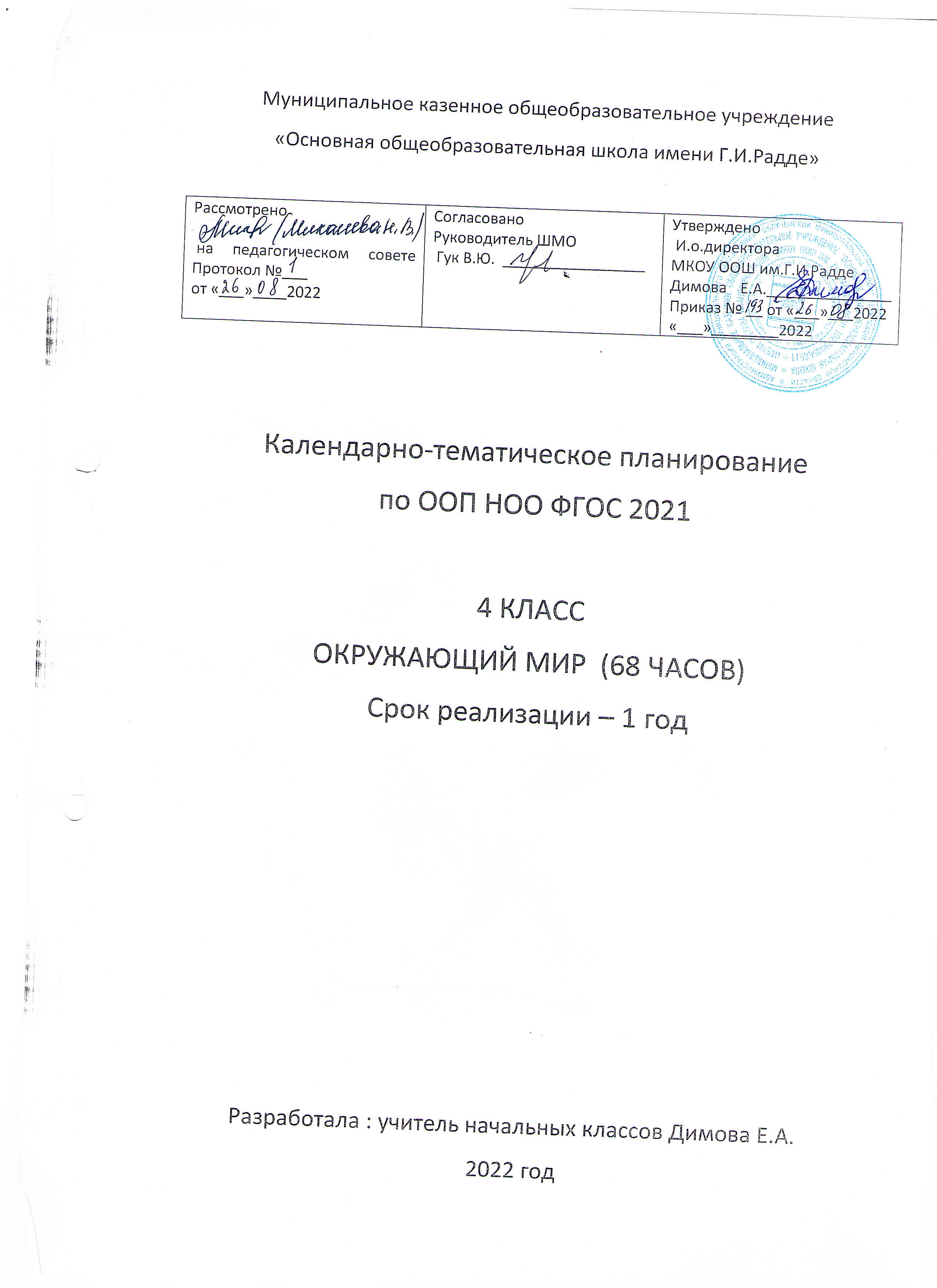 